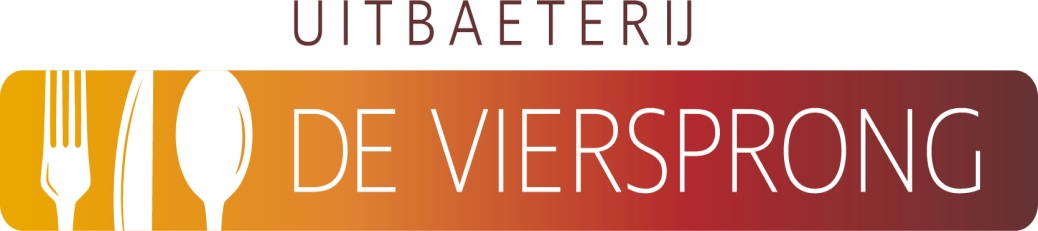 VOORGERECHTENPlankje brood met kruidenboter,Aïoli en gezouten boter 6,50Mosterd-Brie soep met spekjes (kan ook zonder*), brood en roomboter 8,50Soep van de dag, elke keer een andere soep met brood en roomboter 8,50* Carpaccio van biet en perzik met Balsamico, rucola,geitenkaas, honing en rozijnen 13,50Rundercarpaccio met rucola, zongedroogde tomaatjes,pesto, pittenmix, Balsamico en Parmezaan 13,50Vitello Tonato van kalfsvlees met huisgemaakte tonijnmayonaise,kappertjes en rucola 13,50Japanse Gyoza gevuld met kip, garnalen en groentenmet een dip van chilisaus, 6 stuks ( kan ook vegetarisch) 13,505 Gamba’s gebakken in chili-knoflookolie 14,50Gerookte zalm met appel en biet op een bedje van veldsla 16,50Tonijn tataki met zoetzure komkommer, wortel en teriyakisaus 16,50Steak tartaar maar dan anders met toast en Mint 17,50Gerechten met een * zijn vegetarisch